УКРАЇНАВиконавчий комітет Нетішинської міської радиХмельницької областіР О З П О Р Я Д Ж Е Н Н Я10.02.2022					Нетішин				№ 27/2022-рПро оповіщення призовників, які перебувають на обліку у військово-обліковому підрозділі виконавчого комітету Нетішинської міської радиВідповідно до частини 2, пункту 20 частини 4 статті 42 Закону України «Про місцеве самоврядування в Україні», Конституції України, законів України «Про оборону України», «Про військовий обов’язок і військову службу», «Про мобілізаційну підготовку та мобілізацію», пункту 47 Порядку організації та ведення військового обліку призовників і військовозобов’язаних, затвердженого постановою Кабінету Міністрів України від 07 грудня 2016 року № 921, розпорядження начальника першого відділу Шепетівського районного територіального центру комплектування та соціальної підтримки (далі – перший відділ Шепетівського РТЦК та СП) від 07лютого 2022 року № 1/1:1. Відділу з питань оборонно-мобілізаційної і режимно-секретної роботи та взаємодії з правоохоронними органами апарату виконавчого комітету міської ради:1.1. здійснити оповіщення призовників, які перебувають на обліку у військово-обліковому підрозділі виконавчого комітету міської ради, про їх виклик від 01березня 2022 року, в дні роботи медичних комісій на 10:00 год., до першого відділу Шепетівського РТЦК та СП;1.2. звернення щодо призовників, які ухиляються від виконання військового обов’язку подати відділу поліцейської діяльності № 1 Шепетівського районного управління поліції ГУНП в Хмельницькій області для їх розшуку, затримання і доставки до першого відділу Шепетівського РТЦК та СП. Копію звернення надати першому відділу Шепетівського РТЦК та СП.2. Заступнику начальника відділу з питань оборонно-мобілізаційної і режимно-секретної роботи та взаємодії з правоохоронними органами апарату виконавчого комітету міської ради Віктору Бабицькому про результати оповіщення повідомити перший відділ Шепетівського РТЦК та СП.3. Контроль за виконанням цього розпорядження покласти на заступника міського голови Василя Миська.Секретар міської ради							Іван РОМАНЮК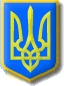 